BUSCA AQUESTES PLACES AQUÍ TENS EL LINK:https://earth.google.com/earth/d/1IpAnn2bUcqoMa1miyzauOhYI8Tnf-WKA?usp=sharingMapa dels monumentsPLAÇAPAÍS O DESCRIPCIÓPlaça de Tian'anmenPlaça de la BastillaJemaa el-FnaaPlaça MajorPlaça de Catalunya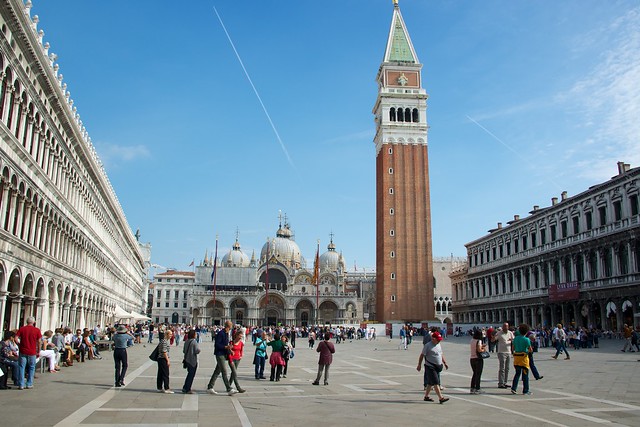 